Задание на 22.05 Компьютерная графика, гр. МТЭ-17. Ребята, добрый день, пожалуйста вычертите любое соединение болтовое или шпилечное и спецификацию, вариант любой или просто перечертите с образца.Содержание и объем задания к занятию Изучить:ГОСТ 2.315-68 по изображению и обозначению разъемных соединений и ГОСТ 2.108-68 по правилам оформления спецификаций.Выполнить - по исходным данным (табл. 1) построить 3 D модели разъемных соединений: Соединение болтовое и Соединение шпилечное, используя алгоритм 3D моделирования, изложенный на практических занятиях;- по построенным 3D моделям выполнить ассоциативные сборочные чертежи разъемных соединений с выполнением разрезов или сечений согласно образцу;- исполнить спецификацию на Соединение болтовое;Оформление заданияЗадача выполняется в электронном виде на формате А4 или А3, расположенным горизонтально, в масштабе М 1:1. Рекомендации по выполнению чертежа:Чертеж выполнить на формате А4Масштаб чертежа выбирать согласно форматуВыполнить необходимые разрезы. Стандартные детали на чертеже в разрезе не штрихуются. Проставить необходимые размеры, распределив их по видам, и позиции деталей сборочной единицы. Отчет представить по образцу на рис. 1, 2, 3.Таблица 1. Индивидуальные варианты задания Соединения разъемные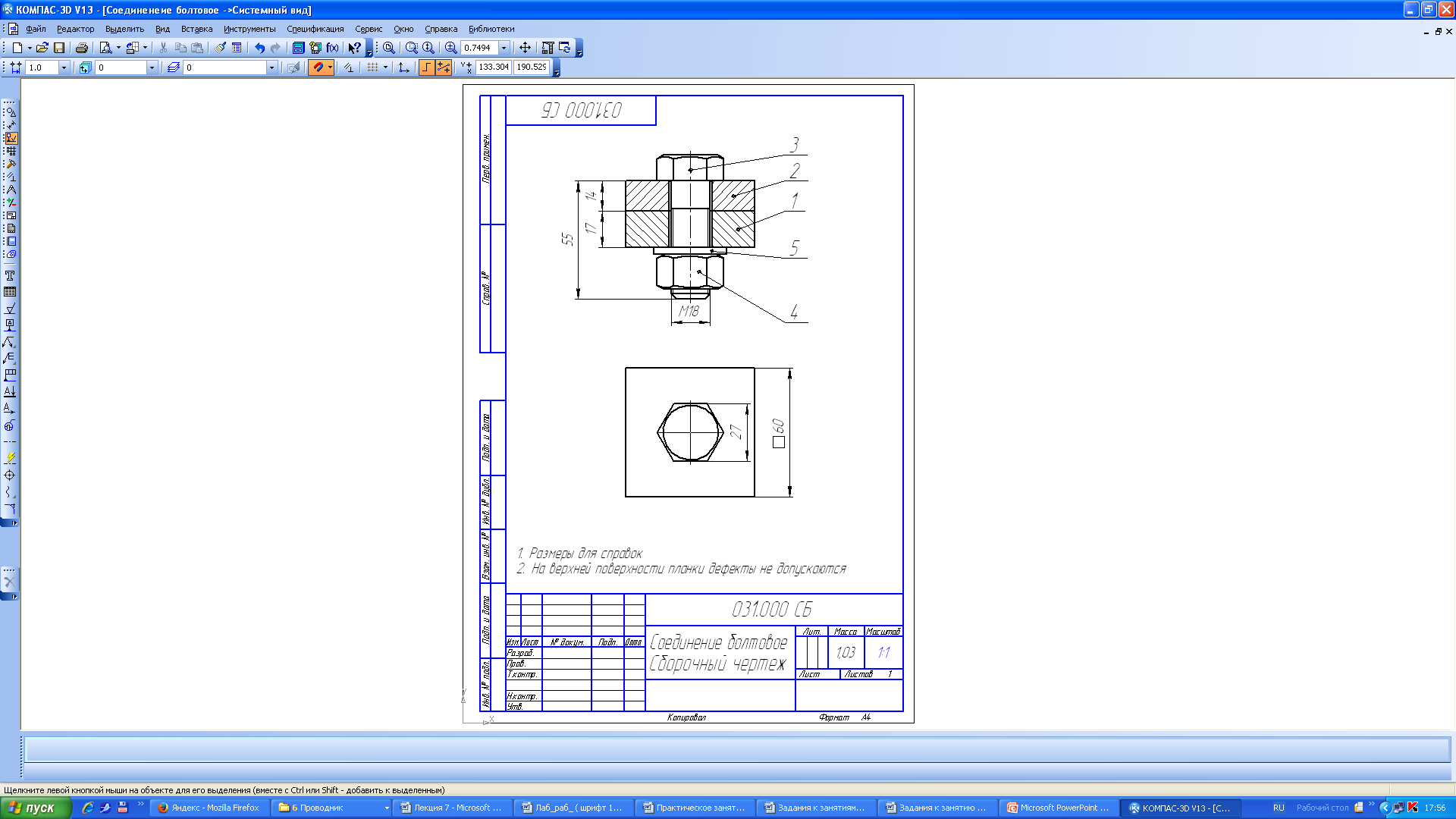 Рис. 1 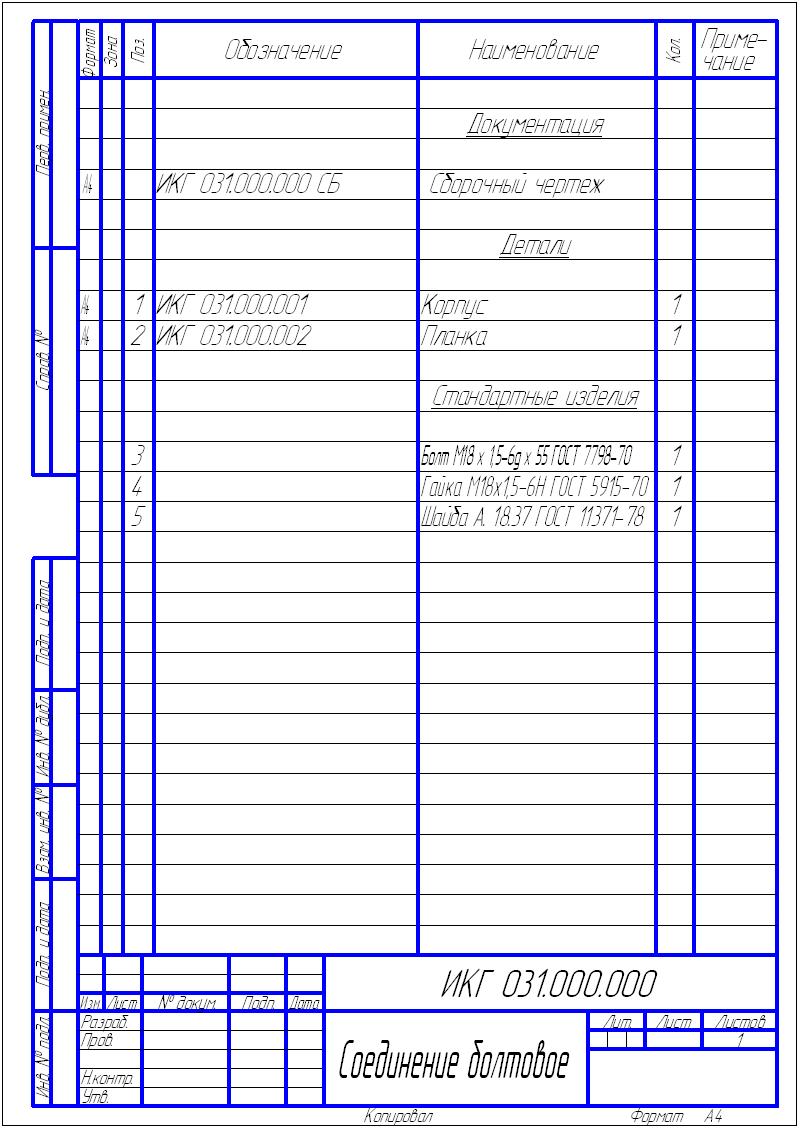 Рис. 2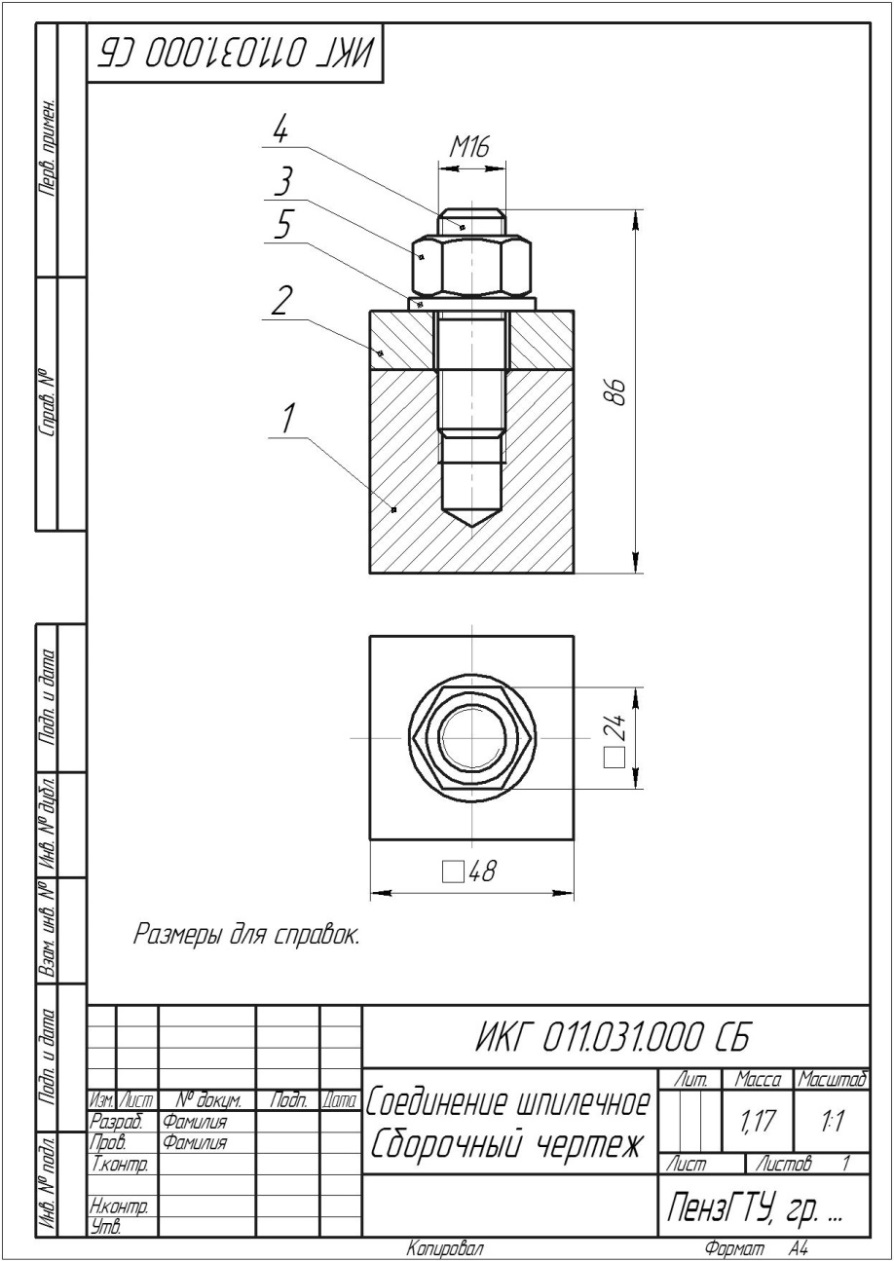 Рис. 3№вар.БолтовоеБолтовоеШпилечноеШпилечное№вар.Диаметр болта ГОСТ 7798-70dТолщинаскрепляемыхдеталейt1+t2Диаметр шпильки ГОСТ 22032-76dТолщина скрепляемой деталиt1М1815+16М8102М2016+18М10123М2218+20М12144М2420+22М14165М2722+25М16186М3025+27М18207М3627+30М20228М66+8М22249М88+10М242710М1010+15М273011М1212+15М303512М1414+16М364013М1616+18М101514М1818+20М121615М2020+22М141816М2222+25М162017М2424+26М182818М2724+26М202419М3030+32М222520М3635+40М2430